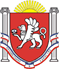 РЕСПУБЛИКА КРЫМ НИЖНЕГОРСКИЙ РАЙОНАДМИНИСТРАЦИЯ ДРОФИНСКОГО СЕЛЬСКОГО ПОСЕЛЕНИЯ ПОСТАНОВЛЕНИЕ30.01.2019 г. 			                    № 3-02                   	с. Дрофино				 "Об утверждении муниципальной программы "Укрепление межнациональных и межконфессиональных отношений и проведение профилактики межнациональных конфликтов в муниципальном образовании "Дрофинское сельское поселение" на 2019-2021 годы"В соответствии с Федеральным законом от 06.10.2003 N 131-ФЗ "Об общих принципах организации местного самоуправления в Российской Федерации", Федеральным законом от 25.07.2002 N 114-ФЗ "О противодействии экстремистской деятельности" (с изменениями от 02.07.2013 N 185-ФЗ), "Концепцией государственной миграционной политики Российской Федерации на период до 2025 года", утвержденной Президентом Российской Федерации, Уставом муниципального образования "Дрофинское сельское поселение" Нижнегорского района Республики Крым, администрация Дрофинского сельского поселения Нижнегорского района Республики Крым.ПОСТАНОВЛЯЕТ:1. Утвердить муниципальную программу "Укрепление межнациональных и межконфессиональных отношений и проведение профилактики межнациональных конфликтов в муниципальном образовании "Дрофинское сельское поселение" на 2019-2021 годы", согласно приложения.        2. Обнародовать настоящее постановление на информационном стенде Дрофинского сельского совета Нижнегорского района Республики Крым по адресу: Республика Крым, Нижнегорский район, с. Дрофино, ул. Садовая д. 9, на сайте администрации Дрофинского сельского поселения: http://Дрофинскоесп.рф         3. Контроль за исполнением настоящего постановления оставляю за собой.Председатель Дрофинского сельского совета – глава администрацииДрофинского сельского 	поселения			                         Э.Э.ПаниевПриложениек постановлению администрацииот 30 января 2019 года № 3МУНИЦИПАЛЬНАЯ ПРОГРАММА"Укрепление межнациональных и межконфессиональных отношений и проведение профилактики межнациональных конфликтов в муниципальном образовании "Дрофинское сельское поселение" на 2019-2021 годы"Паспорт Программы1. Содержание проблемы и обоснование необходимости ее решенияпрограммными методамиНеобходимость разработки муниципальной программы "Укрепление межнациональных и межконфессиональных отношений и проведение профилактики межнациональных конфликтов в муниципальном образовании " Дрофинское сельское поселение" на 2019-2021 годы" (далее - Программа) связана с реализацией полномочий органов местного самоуправления по профилактике терроризма и экстремизма на территории муниципального образования " Дрофинское сельское поселение", установленных Федеральным законом от 06.10.2003 года N 131-ФЗ "Об общих принципах организации местного самоуправления в Российской Федерации".Разработка Программы вызвана необходимостью поддержания стабильной общественно-политической обстановки и профилактики экстремизма на территории муниципального образования, в частности, в сфере межнациональных отношений.Администрацией муниципального образования " Дрофинское сельское поселение" предпринимается комплекс мер, направленных на обеспечение социально-экономической стабильности, профилактику и предупреждение межэтнических конфликтов, и содействие национально-культурному развитию народов.Этнический аспект оказывает значительное влияние на формирование стратегии управления муниципальным образованием. Проведение муниципальной реформы и постановка новых задач в сфере государственной национальной политики сопряжено с необходимостью изучения состояния и прогнозирования развития этно-социальной структуры населения муниципального образования.Необходимо вести работу по укреплению межнациональных и межконфессиональных отношений и профилактике межнациональных конфликтов в муниципальном образовании " Дрофинское сельское поселение", направленную на снижение конфликтного потенциала в обществе посредством консолидации национально-культурных объединений и этнических групп на конструктивной основе, привлекая их к участию в реализации программ по социально-экономическому развитию муниципального образования, активизации взаимодействия с органами местного самоуправления поселения.Утверждение муниципальной программы "Укрепление межнациональных и межконфессиональных отношений и проведение профилактики межнациональных конфликтов в муниципальном образовании " Дрофинское сельское поселение" на 2019-2021 годы" позволит укрепить успешное взаимодействие между органами местного самоуправления муниципального образования и общественностью и послужит залогом решения поставленных задач.2. Цели и задачи программыЦелями Программы являются:- обеспечение укрепления межнациональных и межконфессиональных отношений;- поддержание стабильной общественно-политической обстановки и профилактики экстремизма на территории муниципального образования, в частности, в сфере межнациональных отношений;- предотвращение этнических конфликтов.Для достижения поставленных целей необходимо решить следующие Задачи:- укрепление межэтнического сотрудничества, мира и согласия, обеспечение терпимости в межнациональных отношениях,- поддержка и распространение идей духовного единства и межэтнического согласия;- развитие национальных культур народов, проживающих в муниципальном образовании " Дрофинское сельское поселение".3. Краткая характеристика программных мероприятий.Реализация мероприятий направленных на укрепление межэтнического сотрудничества, мира и согласия на территории поселения, развитие национальных культур народов, проживающих в муниципальном образовании, профилактику межэтнических конфликтов планируется через муниципальную программу "Укрепление межнациональных и межконфессиональных отношений и проведение профилактики межнациональных конфликтов в муниципальном образовании " Дрофинское сельское поселение" на 2019-2021 годы"В рамках Программы планируется проведение культурно-массовых мероприятий, подготовка и издание демонстрационных материалов по межэтническим отношениям.4. Объемы и сроки реализации муниципальной Программы.Сроки реализации программы - 2019 - 2021 гг., без финансовых затрат из местного бюджета.5. Оценка социально-экономической эффективности от реализацииПрограммы.Реализация мероприятий Программы в 2019 - 2021 годах позволит:- повысить эффективность деятельности органов местного самоуправления муниципального образования " Дрофинское сельское поселение";- повысить уровень информированности представителей органов местного самоуправления и общественности об этническом и культурном разнообразии муниципального образования " Дрофинское сельское поселение";- обеспечить гармонизацию межнациональных отношений;- поддерживать стабильную общественно-политическую обстановку и профилактику экстремизма на территории муниципального образования, в частности, в сфере межнациональных отношений;- предотвращать этнические конфликты.6. Механизм реализации ПрограммыРеализация Программы будет осуществляться без затрат средств местного бюджета в соответствии с действующим законодательством.Координатор Программы - администрация муниципального образования " Дрофинское сельское поселение" - в ходе реализации Программы:- организует координацию деятельности исполнителей мероприятий Программы;- организует нормативно-правовое и методическое обеспечение реализации Программы; организует информационную и разъяснительную работу, направленную на освещение целей и задач Программы;- осуществляет оценку социально-экономической эффективности и показателей реализации Программы в целом;- Контроль за ходом выполнения Программы осуществляется администрацией муниципального образования " Дрофинское сельское поселение".Текущий контроль и анализ выполнения программных мероприятий осуществляет администрация муниципального образования " Дрофинское сельское поселение".Приложениек муниципальной программеПЛАНмероприятий муниципальной программы"Укрепление межнациональных и межконфессиональных отношений и проведение профилактики межнациональных конфликтов в муниципальном образовании " Дрофинское сельское поселение" на 2019-2021 годы"Наименование ПрограммыМуниципальная программа "Укрепление межнациональных и межконфессиональных отношений и проведение профилактики межнациональных конфликтов в муниципальном образовании "Дрофинское сельское поселение" на 2019-2021 годы"Правовая основа Программы- Федеральный закон от 25 июля 2002 N 114-ФЗ "О противодействии экстремистской деятельности",- "Концепция государственной миграционной политики Российской Федерации на период до 2025 года", утвержденная Президентом Российской Федерации,- Федеральный закон от 06 октября 2003 N 131-ФЗ "Об общих принципах организации местного самоуправления в Российской Федерации",- Устав муниципального образования "Дрофинское сельское поселение" Нижнегорского района Республики Крым.Заказчик ПрограммыАдминистрация муниципального образования " Дрофинское сельское поселение"Разработчики ПрограммыАдминистрация муниципального образования " Дрофинское сельское поселение"Исполнители ПрограммыАдминистрация муниципального образования " Дрофинское сельское поселение"Цели ПрограммыСоздание в муниципальном образовании " Дрофинское сельское поселение" толерантной среды на основе ценностей многонационального российского общества, общероссийской гражданской идентичности и культурного самосознания, принципов соблюдения прав и свобод человека, противодействие терроризма и экстремизма, защита жизни граждан, проживающих на территории муниципального образования " Дрофинское сельское поселение" от террористических и экстремистских актов.Уменьшение проявлений экстремизма и негативного отношения к лицам других национальностей и религиозных конфессий.Формирование у населения внутренней потребности в толерантном поведении к людям других национальностей и религиозных конфессий на основе ценностей многонационального российского общества, культурного самосознания, принципов соблюдения прав и свобод человека. Противодействия нелегальной миграции и экстремизму, профилактики проявлений ксенофобии, национальной и расовой нетерпимости.Задачи Программы1. Информирование населения муниципального образования по вопросам противодействия терроризму и экстремизму.2. Содействие правоохранительным органам в выявлении правонарушений и преступлений данной категории, а также ликвидации их последствий.3. Пропаганда толерантного поведения к людям других национальностей и религиозных конфессий.4. Защита объектов и мест массового скопления людей, которые могут быть избраны террористами в качестве потенциальных целей преступных посягательств.5. Совершенствование механизмов обеспечения законности и правопорядка в сфере межнациональных отношений в муниципальном образовании.6. Воспитание толерантности через систему образования.7. Укрепление толерантности и профилактика экстремизма в молодежной среде.8. Поддержание межконфессионального мира и согласия в муниципальном образовании.9. Противодействие нелегальной миграции и экстремизму.10. Профилактика проявлений ксенофобии, национальной и расовой нетерпимости.Сроки реализации Программы2019-2021 гг.Объемы и источники финансирования ПрограммыВыполнение программы предусматривается без финансовых затрат из средств местного бюджета.Ожидаемые конечные результаты реализации ПрограммыУкрепление нетерпимости ко всем фактам террористических и экстремистских проявлений, а также толерантного сознания, позитивных установок к представителям иных этнических и конфессионных сообществ.Содействие национально - культурному взаимодействию в муниципальном образовании.Поддержание межконфессионального мира и согласия в муниципальном образовании.Отсутствие свастики и иных элементов экстремистской направленности на объектах инфраструктуры муниципального образования.Недопущение создания и деятельности националистических экстремистских молодежных группировок.Формирование единого информационного пространства для пропаганды и распространения на территории муниципального образования идей толерантности, гражданской солидарности, уважения к другим культурам.Снижение риска возникновения конфликтных ситуаций среди населения муниципального образования в результате миграции.Контроль за исполнением ПрограммыКонтроль за исполнением Программы осуществляется администрацией муниципального образования " Дрофинское сельское поселение"N п/пМероприятияСрокисполненияОбъем финансирования, тыс. руб.Объем финансирования, тыс. руб.Объем финансирования, тыс. руб.ИсполнителиN п/пМероприятияСрокисполнения201920202021Исполнители1.Проведение мониторинга деятельности неформальных молодежных объединений, принятие мер по снижению фактов вовлечения молодежи в неформальные молодежные объединения экстремистской направленности.В течениигода000Администрация муниципального образования2.Формирование индивидуального и общественного сознания, активной жизненной позиции и повышение грамотности населения в области обеспечения укрепления межэтнических и межкультурных отношений, укрепления толерантности в муниципальном образовании1 раз в полгода000Администрация муниципального образования3.Организация индивидуальной и групповой работы, направленной на снижение уровня проявлений шовинизма и дискриминации по этническому, расовому и конфессиональному признакам и формирование положительного представления о многонациональности муниципального образования. Проведение профилактических мероприятий по предупреждению фактов националистического экстремизма.1 раз в квартал000Администрация муниципального образования4.Осуществление обхода мест возможного нахождения молодежи на предмет выявления и принятие мер по ликвидации последствий экстремистской деятельности, проявляемой в виде нанесения на архитектурные сооружения символов и знаков экстремистской направленности, или схожих по степени смешения.1 раз в месяц000Администрация муниципального образования5.Публикация информационно публицистических материалов, посвященных истории, культуре и традициям народов, современной жизни национальных общин, направленных на воспитание культуры толерантности, формирующих уважительное отношение к представителям различных национальностей, проживающих в муниципальном образовании.1 раз в полгода000Администрация муниципального образования6.Проведение культурно-массовых мероприятий, направленных на распространение и укрепление культуры мира, продвижение идеалов взаимопонимания, терпимости, межнациональной солидарности.По плану000Администрация муниципального образования8.Проведение мониторинга религиозной ситуации.1 раз в квартал000Администрация муниципального образованияИТОГО по программе:000